SCHEDA DI PARTECIPAZIONEADMISSION FORM    Musica da Camera                    Esecuzione pianistica                        Canto lirico               Chamber Music                         Piano				          Opera Singers      per la Sezione MUSICA DA CAMERA la domanda dovrà essere compilata da un rappresentante del gruppo; la lista completa dei componenti dello stesso gruppo dovrà essere indicato alla pag.2 del presente modulofor CHAMBER MUSIC Section the admssion form will be filled by one member of the group; the complete list of the members of the same group must be indicated on page 2 of this form)Cognome e Nome (Surname and Name) __________________________________________________________Data e Luogo di nascita (Date and place of birth)____________________________________________________Nazionalità (Nationality) _______________________________________________________________________Indirizzo (Address)____________________________________________________________________________ ___________________________________________________________________________________________Tel. __________________________________ Mail _________________________________________________   Per Sezione Canto Lirico: richiesta pianista accompagnatore              SI                     NOFor Opera Singers Section: do you need an accompanist pianist?      YES                 NOTPROGRAMMA  -  PROGRAM          COMPOSITORE					TITOLO					DURATA             COMPOSER   			                              TITLE			                           DURATION________________________   _______________________________________________________    _____________________________________   _______________________________________________________    _____________________________________   _______________________________________________________    _____________________________________   _______________________________________________________    _____________Per la sezione Musica da Camera – For Chamber Music SectionNome e Cognome dei componenti della formazione cameristica con indicazione degli strumenti:Name and Surname of the members of the group with the indication of the instruments:-Nome e Cognome (Name and Surname)……………......................………....Strumento (Instrument)……………………….-Nome e Cognome (Name and Surname)……………......................………....Strumento (Instrument)……………………….-Nome e Cognome (Name and Surname)……………......................………....Strumento (Instrument)……………………….-Nome e Cognome (Name and Surname)……………......................………....Strumento (Instrument)……………………….-Nome e Cognome (Name and Surname)……………......................………....Strumento (Instrument)……………………….-Nome e Cognome (Name and Surname)……………......................………....Strumento (Instrument)……………………….-Nome e Cognome (Name and Surname)……………......................………....Strumento (Instrument)……………………….-Nome e Cognome (Name and Surname)……………......................………....Strumento (Instrument)……………………….Il candidato dichiara di accettare incondizionatamente e senza alcuna riserva le norme del regolamento del Concorso cui si riferisce la presente domanda di aver letto l’informativa ai sensi del D.lgs 196/2003 e autorizzo il trattamento.The candidate declares to accept unconditionally the rules of the regulation of the competition to which the present application refers.Si allega alla presente domanda:a - Copia documento d'identità in corso di validità, del responsabile (per la sezione Musica da Camera tutti i componenti all'atto      dell'audizione, pena l'annullamento della prova, devono presentarsi muniti di documento d'identità personale valido.b - Breve curriculum vitae dei componenti il gruppo (Musica Camera) o solisti (Canto Lirico ed Esecuzione Pianistica).c - Copia della ricevuta di versamento della quota di iscrizione.Attached to this application:a - Copy of valid identity document of the person in charge (for the Chamber Music section all the members at the audition,       under penalty of cancellation of the test, must present themselves with a valid personal identity document.b - Short curriculum vitae of the members of the group (Musica Camera) or soloists (Opera Singing and Piano Execution).c - Copy of the receipt for payment of the registration fee.Data ………………………………           					Firma ……………………………...……………………(per i minorenni anche la firma di uno dei genitori o chi ne fa le veci)Informativa in materia di protezione dei dati personali (D.lgs. 196/2003)Ai sensi dell’Art.13 del Codice in materia di dati personali (D.lgs. 196/2003) si informa che il trattamento dei Suoi dati personali, compreso l’indirizzo di posta elettronica – forniti con il presente Modulo, è finalizzato esclusivamente alla Sua partecipazione al Concorso Internazionale di Musica organizzato dall’Associazione Musicale “Stanze dell’Arte”. L’organizzazione del Concorso è titolare e responsabile del trattamento dei dati, che avverrà con l’utilizzo di procedure anche informatizzate, nei modi e nei limiti necessari per perseguire le predette finalità. Il trattamento sarà effettuato nei modi e nei limiti necessari per perseguire le finalità sopra illustrate, compresi di adempimenti contabili e fiscali. Lei può esercitare tutti i diritti previsti dalla legge (D.lgs. 196/2003), consultazione, modifica, blocco e cancellazione dei dati, inviando una mail a info@associazionemusicalestanzedellarte.com. Il consenso al trattamento dei dati è facoltativo, ma necessario per ottenere l’iscrizione al Concorso, in mancanza del quale, vi è l’impossibilità di effettuare tale operazione.Per ulteriori informazioni:CONTATTIAssociazione Musicale “stanze dell’ArteVia A. Monti, 18- Cremona (CR)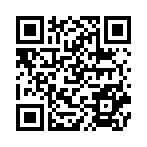 C.F. 93058610192Direzione Artistica+39 347 60418 34info@associazionemusicalestanzedellarte.comhttp://www.associazionemusicalestanzedellarte.comCome è venuto a conoscenza del Concorso:Pubblicità su facebook-twitter  Pubblicità cartacea-manifestiConoscenti/amici				Riviste-Giornali				Sito web del Concorso			Ricezione mailCIDIM (Comitato Nazionale Italiano di Musica				